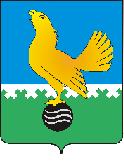 Ханты-Мансийский автономный округ-Юграмуниципальное образованиегородской округ город Пыть-ЯхАДМИНИСТРАЦИЯ ГОРОДАР А С П О Р Я Ж Е Н И ЕОт 21.05.2021									№ 931-раОб утверждении графика подготовки, рассмотрения документов и материалов, разрабатываемых при составлении проекта бюджета города Пыть-Яха на очередной финансовый год и на плановый период(в ред. от 21.09.2021 № 1788-ра, от 07.09.2022 № 1561-ра)В соответствии с пунктом 2 статьи 169, пунктом 3 статьи 184 Бюджетного кодекса Российской Федерации, в целях обеспечения своевременного и качественного формирования проекта бюджета города Пыть-Яха:Утвердить график подготовки, рассмотрения документов и материалов, разрабатываемых при составлении проекта бюджета города Пыть-Яха на очередной финансовый год и на плановый период, согласно приложению.Признать утратившими силу распоряжения администрации города:- от 04.06.2015 № 1208-ра «Об утверждении графика подготовки, рассмотрения документов и материалов, разрабатываемых при составлении проекта решения о бюджете городского округа города Пыть-Яха на очередной финансовый год и плановый период»;- от 31.08.2015 № 1693-ра «О внесении изменений в распоряжение администрации города от 04.06.2015 № 1208-ра ««Об утверждении графика подготовки, рассмотрения документов и материалов, разрабатываемых при составлении проекта решения о бюджете городского округа города Пыть-Яха на очередной финансовый год и плановый период»;- от 29.09.2015 № 1852-ра «О внесении изменений в распоряжение администрации города от 04.06.2015 № 1208-ра ««Об утверждении графика подготовки, рассмотрения документов и материалов, разрабатываемых при составлении проекта решения о бюджете городского округа города Пыть-Яха на очередной финансовый год и плановый период»;- от 28.06.2016 № 1531-ра «О внесении изменений в распоряжение администрации города от 04.06.2015 № 1208-ра ««Об утверждении графика подготовки, рассмотрения документов и материалов, разрабатываемых при составлении проекта решения о бюджете городского округа города Пыть-Яха на очередной финансовый год и плановый период»;- от 19.09.2016 № 2122-ра «О внесении изменений в распоряжение администрации города от 04.06.2015 № 1208-ра «Об утверждении графика подготовки, рассмотрения документов и материалов, разрабатываемых при составлении проекта решения о бюджете городского округа города Пыть-Яха на очередной финансовый год и плановый период»;- от 02.06.2017 № 1016-ра «О внесении изменений в распоряжение администрации города от 04.06.2015 № 1208-ра «Об утверждении графика подготовки, рассмотрения документов и материалов, разрабатываемых при составлении проекта решения о бюджете городского округа города Пыть-Яха на очередной финансовый год и плановый период»;- от 23.08.2017 № 1476-ра «О внесении изменений в распоряжение администрации города от 04.06.2015 № 1208-ра «Об утверждении графика подготовки, рассмотрения документов и материалов, разрабатываемых при составлении проекта решения о бюджете городского округа города Пыть-Яха на очередной финансовый год и плановый период»;- от 04.08.2017 № 1397-ра «О внесении изменений в распоряжение администрации города от 04.06.2015 № 1208-ра «Об утверждении графика подготовки, рассмотрения документов и материалов, разрабатываемых при составлении проекта решения о бюджете городского округа города Пыть-Яха на очередной финансовый год и плановый период».Контроль за выполнением распоряжения возложить на заместителя главы города – председателя комитета по финансам.И.о. главы города Пыть-Яха						В.В. СтефоглоПриложение к распоряжению  администрации города Пыть-Яхаот 21.05.2021 № 931-ра(в ред. от от 21.09.2021 № 1788-ра, от 07.09.2022 № 1561-ра)Графикподготовки, рассмотрения документов и материалов,разрабатываемых при составлении проекта бюджета города Пыть-Яха на очередной финансовый год и на плановый период№ п/пНаименование мероприятия, материалы и документыОтветственные исполнителиСрок представленияКуда представляется1.Промежуточные результаты обзоров расходов по конкретным объектам обзоров расходов, в том числе варианты экономии бюджетных средств, с обоснованием достижения (недостижения) целевых значений оптимизациикомитет по финансам администрации городадо 5 апреля текущего годакомиссия по вопросам повышения эффективности бюджетных расходов города 2.Ожидаемая оценка исполнения бюджета города на текущий финансовый год, прогноз объемов поступлений доходов в бюджет города на очередной финансовый год и на плановый период (с расчетами по видам (подвидам) классификации доходов бюджета города в соответствии с методиками прогнозирования поступлений доходов), информация о состоянии задолженности по администрируемым источникам доходов в разрезе кодов бюджетной классификации Российской Федерацииглавные администраторы доходов бюджета городадо 15 июня текущего годакомитет по финансам администрации города3.Ожидаемая оценка на текущий финансовый год и прогноз на очередной финансовый год и на плановый период объема налоговых расходов бюджета города в результате:Межрайонная инспекция Федеральной налоговой службы N 7 по Ханты-Мансийскому автономному округу - Югре (по согласованию)до 15 июня текущего годакомитет по финансам администрации города3.предоставления льгот по налоговым и неналоговым доходам в разрезе доходных источников и льготных категорий плательщиковМежрайонная инспекция Федеральной налоговой службы N 7 по Ханты-Мансийскому автономному округу - Югре (по согласованию)до 15 июня текущего годакомитет по финансам администрации города3.(п. 3 в ред. распоряжения Администрации города Пыть-Яха от 07.09.2022 № 1561-ра)Межрайонная инспекция Федеральной налоговой службы N 7 по Ханты-Мансийскому автономному округу - Югре (по согласованию)до 15 июня текущего годакомитет по финансам администрации города3.предоставления стандартных, имущественных, социальных и профессиональных вычетов, установленных статьями 218 - 221 части 2 Налогового кодекса Российской ФедерацииМежрайонная инспекция Федеральной налоговой службы N 7 по Ханты-Мансийскому автономному округу - Югре (по согласованию)до 15 июня текущего годакомитет по финансам администрации города3.предоставления муниципального имущества (объектов недвижимости) в безвозмездное пользование управление по муниципальному имуществу администрации городадо 15 июня текущего годакомитет по финансам администрации города4.Основные показатели прогноза социально-экономического развития города на очередной финансовый год и на плановый периодуправление по экономике администрации городадо 25 июня текущего годакомитет по финансам администрации города5.Перечень объектов обзоров расходов и предложения по составу рабочих группглавные распорядители средств бюджета города; ответственные исполнители муниципальных программдо 20 июля текущего годакомитет по финансам администрации города6.Предложения по изменению объемов (структуры) бюджетных ассигнований бюджета города на реализацию муниципальных программ и осуществление непрограммных направлений деятельности (изменение действующих расходных обязательств, а также исполнение принимаемых расходных обязательств) на очередной финансовый год и на плановый периодглавные распорядители средств бюджета города, ответственные исполнители муниципальных программ, структурные подразделения администрации городадо 1 августа текущего годакомитет по финансам администрации города7.Перечень планируемых мероприятий по оптимизации и сокращению бюджетных расходов в рамках реализуемых муниципальных программ и непрограммных направлений деятельности, в том числе за счет реструктуризации бюджетной сети, оптимизации численности, сокращения расходов на содержание казенных учреждений и органов местного самоуправления, сокращения расходов на предоставление субсидий бюджетным и автономным учреждениям (за счет пересмотра и оптимизации нормативных затрат на оказание муниципальных услуг без уменьшения объема и качества оказываемых населению услуг), расширения перечня и объемов платных услуг, оказываемых учреждениями бюджетного сектора, передачи оказания части муниципальных услуг в негосударственный сектор. Оценка планируемого бюджетного эффекта от принимаемых мер по оптимизации и сокращению бюджетных расходов в очередном финансовом году и в плановом периодеглавные распорядители средств бюджета города, ответственные исполнители муниципальных программ, структурные подразделения администрации городадо 1 августа текущего годакомитет по финансам администрации города8.Предложения по переводу непрограммных направлений деятельности в муниципальные программыглавные распорядители средств бюджета города; ответственные исполнители муниципальных программ; структурные подразделения администрации городадо 1 августа текущего годакомитет по финансам администрации города9.Информация о количестве муниципальных казенных, бюджетных, автономных учреждений на начало и конец текущего года, на очередной финансовый год и на плановый периодуправление по муниципальному имуществу администрации городадо 1 августа текущего годакомитет по финансам администрации города10.Предложения по формированию основных направлений бюджетной и налоговой политики города на очередной финансовый год и на плановый период, основанные на целях, задачах и показателях в курируемой сфере деятельности, с увязкой с целями и задачами социально-экономического развития города, указами Президента Российской Федерации, Посланием Президента Российской Федерацииглавные распорядители средств бюджета города; главные администраторы доходов бюджета города; ответственные исполнители муниципальных программ; структурные подразделения администрации городадо 1 августа текущего годакомитет по финансам администрации города11.Перечень муниципальных программ, предлагаемых к финансированию из бюджета города в очередном финансовом году и в плановом периодеуправление по экономике администрации городадо 1 августа текущего годакомитет по финансам администрации города12.Проект перечня объектов обзоров расходов и предложения по составу рабочих группкомитет по финансам администрации городадо 1 августа текущего годакомиссия по вопросам повышения эффективности бюджетных расходов города 13.Согласование исходных данных, используемых для расчетов распределения дотаций на выравнивание бюджетной обеспеченности муниципальных районов (городских округов) на очередной финансовый год и на плановый периодглавные распорядители средств бюджета города; управление по экономике администрации городадо 6 августа текущего годакомитет по финансам администрации города14.Аналитическая записка об оценке эффективности налоговых расходов бюджета города за отчетный периодкомитет по финансам администрации городадо 15 сентября текущего годаофициальный сайт органов местного самоуправления города (п. 14 в ред. распоряжения Администрации города Пыть-Яха от 21.09.2021 № 1788-ра)(применяется к правоотношениям, возникающим при составлении бюджета города Пыть-Яха на 2022 год и на плановый период 2023 и 2024 годов)(п. 14 в ред. распоряжения Администрации города Пыть-Яха от 21.09.2021 № 1788-ра)(применяется к правоотношениям, возникающим при составлении бюджета города Пыть-Яха на 2022 год и на плановый период 2023 и 2024 годов)(п. 14 в ред. распоряжения Администрации города Пыть-Яха от 21.09.2021 № 1788-ра)(применяется к правоотношениям, возникающим при составлении бюджета города Пыть-Яха на 2022 год и на плановый период 2023 и 2024 годов)(п. 14 в ред. распоряжения Администрации города Пыть-Яха от 21.09.2021 № 1788-ра)(применяется к правоотношениям, возникающим при составлении бюджета города Пыть-Яха на 2022 год и на плановый период 2023 и 2024 годов)(п. 14 в ред. распоряжения Администрации города Пыть-Яха от 21.09.2021 № 1788-ра)(применяется к правоотношениям, возникающим при составлении бюджета города Пыть-Яха на 2022 год и на плановый период 2023 и 2024 годов)15.Информация для включения в перечень источников доходов Российской Федерации и в Реестр источников доходов бюджета городаглавные администраторы доходов бюджета городадо 10 сентября текущего годакомитет по финансам администрации города16.Предельные объемы бюджетных ассигнований на реализацию муниципальных программ и осуществление непрограммных направлений деятельности на очередной финансовый год и на плановый периодкомитет по финансам администрации городадо 19 сентября текущего годаглавные распорядители средств бюджета города; ответственные исполнители муниципальных программ; структурные подразделения администрации города(п. 16 в ред. распоряжения Администрации города Пыть-Яха от 07.09.2022 № 1561-ра)(применяется к правоотношениям, начиная с формирования проекта бюджета города Пыть-Яха на 2023 год и на плановый период 2024 и 2025 годов)(п. 16 в ред. распоряжения Администрации города Пыть-Яха от 07.09.2022 № 1561-ра)(применяется к правоотношениям, начиная с формирования проекта бюджета города Пыть-Яха на 2023 год и на плановый период 2024 и 2025 годов)(п. 16 в ред. распоряжения Администрации города Пыть-Яха от 07.09.2022 № 1561-ра)(применяется к правоотношениям, начиная с формирования проекта бюджета города Пыть-Яха на 2023 год и на плановый период 2024 и 2025 годов)(п. 16 в ред. распоряжения Администрации города Пыть-Яха от 07.09.2022 № 1561-ра)(применяется к правоотношениям, начиная с формирования проекта бюджета города Пыть-Яха на 2023 год и на плановый период 2024 и 2025 годов)(п. 16 в ред. распоряжения Администрации города Пыть-Яха от 07.09.2022 № 1561-ра)(применяется к правоотношениям, начиная с формирования проекта бюджета города Пыть-Яха на 2023 год и на плановый период 2024 и 2025 годов)17.Перечень муниципального имущества городского округа, предназначенного к приватизации в очередном финансовом году и плановом периоде управление по муниципальному имуществудо 10 сентябрякомиссия по бюджетным проектировкам на очередной финансовый год и на плановый период18.Распределение доведенных предельных объемов бюджетных ассигнований бюджета города на реализацию муниципальных программ и осуществление непрограммных направлений деятельности на очередной финансовый год и на плановый периодглавные распорядители средств бюджета города; ответственные исполнители муниципальных программ; структурные подразделения администрации городадо 23 сентября текущего годакомитет по финансам администрации города(п. 18 в ред. распоряжения Администрации города Пыть-Яха от 07.09.2022 № 1561-ра)(применяется к правоотношениям, начиная с формирования проекта бюджета города Пыть-Яха на 2023 год и на плановый период 2024 и 2025 годов)(п. 18 в ред. распоряжения Администрации города Пыть-Яха от 07.09.2022 № 1561-ра)(применяется к правоотношениям, начиная с формирования проекта бюджета города Пыть-Яха на 2023 год и на плановый период 2024 и 2025 годов)(п. 18 в ред. распоряжения Администрации города Пыть-Яха от 07.09.2022 № 1561-ра)(применяется к правоотношениям, начиная с формирования проекта бюджета города Пыть-Яха на 2023 год и на плановый период 2024 и 2025 годов)(п. 18 в ред. распоряжения Администрации города Пыть-Яха от 07.09.2022 № 1561-ра)(применяется к правоотношениям, начиная с формирования проекта бюджета города Пыть-Яха на 2023 год и на плановый период 2024 и 2025 годов)(п. 18 в ред. распоряжения Администрации города Пыть-Яха от 07.09.2022 № 1561-ра)(применяется к правоотношениям, начиная с формирования проекта бюджета города Пыть-Яха на 2023 год и на плановый период 2024 и 2025 годов)19.Предложения по предельным объемам бюджетных ассигнований бюджета города на реализацию муниципальных программ и осуществление непрограммных направлений деятельности на очередной финансовый год и на плановый периодкомитет по финансам администрации городадо 25 октября текущего годакомиссия по бюджетным проектировкам на очередной финансовый год и на плановый период(п. 19 в ред. распоряжения Администрации города Пыть-Яха от 21.09.2021 № 1788-ра)(применяется к правоотношениям, возникающим при составлении бюджета города Пыть-Яха на 2022 год и на плановый период 2023 и 2024 годов)(п. 19 в ред. распоряжения Администрации города Пыть-Яха от 21.09.2021 № 1788-ра)(применяется к правоотношениям, возникающим при составлении бюджета города Пыть-Яха на 2022 год и на плановый период 2023 и 2024 годов)(п. 19 в ред. распоряжения Администрации города Пыть-Яха от 21.09.2021 № 1788-ра)(применяется к правоотношениям, возникающим при составлении бюджета города Пыть-Яха на 2022 год и на плановый период 2023 и 2024 годов)(п. 19 в ред. распоряжения Администрации города Пыть-Яха от 21.09.2021 № 1788-ра)(применяется к правоотношениям, возникающим при составлении бюджета города Пыть-Яха на 2022 год и на плановый период 2023 и 2024 годов)(п. 19 в ред. распоряжения Администрации города Пыть-Яха от 21.09.2021 № 1788-ра)(применяется к правоотношениям, возникающим при составлении бюджета города Пыть-Яха на 2022 год и на плановый период 2023 и 2024 годов)20.Проект основных направлений бюджетной и налоговой политики города на очередной финансовый год и на плановый периодкомитет по финансам администрации городадо 25 октября текущего годакомиссия по бюджетным проектировкам на очередной финансовый год и на плановый период(п. 20 в ред. распоряжения Администрации города Пыть-Яха от 21.09.2021 № 1788-ра)(применяется к правоотношениям, возникающим при составлении бюджета города Пыть-Яха на 2022 год и на плановый период 2023 и 2024 годов)(п. 20 в ред. распоряжения Администрации города Пыть-Яха от 21.09.2021 № 1788-ра)(применяется к правоотношениям, возникающим при составлении бюджета города Пыть-Яха на 2022 год и на плановый период 2023 и 2024 годов)(п. 20 в ред. распоряжения Администрации города Пыть-Яха от 21.09.2021 № 1788-ра)(применяется к правоотношениям, возникающим при составлении бюджета города Пыть-Яха на 2022 год и на плановый период 2023 и 2024 годов)(п. 20 в ред. распоряжения Администрации города Пыть-Яха от 21.09.2021 № 1788-ра)(применяется к правоотношениям, возникающим при составлении бюджета города Пыть-Яха на 2022 год и на плановый период 2023 и 2024 годов)(п. 20 в ред. распоряжения Администрации города Пыть-Яха от 21.09.2021 № 1788-ра)(применяется к правоотношениям, возникающим при составлении бюджета города Пыть-Яха на 2022 год и на плановый период 2023 и 2024 годов)21.Согласование предельных объемов бюджетных ассигнований бюджета города на реализацию муниципальных программ и осуществление непрограммных направлений деятельности на очередной финансовый год и на плановый период, основных направлений бюджетной и налоговой политики города на очередной финансовый год и на плановый периодкомиссия по бюджетным проектировкам на очередной финансовый год и на плановый периоддо 25 октября текущего года(п. 21 в ред. распоряжения Администрации города Пыть-Яха от 21.09.2021 № 1788-ра)(см. текст в предыдущей редакции)(применяется к правоотношениям, возникающим при составлении бюджета города Пыть-Яха на 2022 год и на плановый период 2023 и 2024 годов)(п. 21 в ред. распоряжения Администрации города Пыть-Яха от 21.09.2021 № 1788-ра)(см. текст в предыдущей редакции)(применяется к правоотношениям, возникающим при составлении бюджета города Пыть-Яха на 2022 год и на плановый период 2023 и 2024 годов)(п. 21 в ред. распоряжения Администрации города Пыть-Яха от 21.09.2021 № 1788-ра)(см. текст в предыдущей редакции)(применяется к правоотношениям, возникающим при составлении бюджета города Пыть-Яха на 2022 год и на плановый период 2023 и 2024 годов)(п. 21 в ред. распоряжения Администрации города Пыть-Яха от 21.09.2021 № 1788-ра)(см. текст в предыдущей редакции)(применяется к правоотношениям, возникающим при составлении бюджета города Пыть-Яха на 2022 год и на плановый период 2023 и 2024 годов)(п. 21 в ред. распоряжения Администрации города Пыть-Яха от 21.09.2021 № 1788-ра)(см. текст в предыдущей редакции)(применяется к правоотношениям, возникающим при составлении бюджета города Пыть-Яха на 2022 год и на плановый период 2023 и 2024 годов)22.Основные показатели прогноза социально-экономического развития города на очередной финансовый год и на плановый период (уточненные)управление по экономике администрации городадо 25 октября текущего годакомитет по финансам администрации города(п. 22 в ред. распоряжения Администрации города Пыть-Яха от 21.09.2021 № 1788-ра)(см. текст в предыдущей редакции)(применяется к правоотношениям, возникающим при составлении бюджета города Пыть-Яха на 2022 год и на плановый период 2023 и 2024 годов)(п. 22 в ред. распоряжения Администрации города Пыть-Яха от 21.09.2021 № 1788-ра)(см. текст в предыдущей редакции)(применяется к правоотношениям, возникающим при составлении бюджета города Пыть-Яха на 2022 год и на плановый период 2023 и 2024 годов)(п. 22 в ред. распоряжения Администрации города Пыть-Яха от 21.09.2021 № 1788-ра)(см. текст в предыдущей редакции)(применяется к правоотношениям, возникающим при составлении бюджета города Пыть-Яха на 2022 год и на плановый период 2023 и 2024 годов)(п. 22 в ред. распоряжения Администрации города Пыть-Яха от 21.09.2021 № 1788-ра)(см. текст в предыдущей редакции)(применяется к правоотношениям, возникающим при составлении бюджета города Пыть-Яха на 2022 год и на плановый период 2023 и 2024 годов)(п. 22 в ред. распоряжения Администрации города Пыть-Яха от 21.09.2021 № 1788-ра)(см. текст в предыдущей редакции)(применяется к правоотношениям, возникающим при составлении бюджета города Пыть-Яха на 2022 год и на плановый период 2023 и 2024 годов)23.Предельные объемы бюджетных ассигнований бюджета города на очередной финансовый год и на плановый период (уточненные)комитет по финансам администрации городадо 28 октября текущего годаглавные распорядители средств бюджета города(п. 23 в ред. распоряжения Администрации города Пыть-Яха от 21.09.2021 № 1788-ра)(см. текст в предыдущей редакции)(применяется к правоотношениям, возникающим при составлении бюджета города Пыть-Яха на 2022 год и на плановый период 2023 и 2024 годов)(п. 23 в ред. распоряжения Администрации города Пыть-Яха от 21.09.2021 № 1788-ра)(см. текст в предыдущей редакции)(применяется к правоотношениям, возникающим при составлении бюджета города Пыть-Яха на 2022 год и на плановый период 2023 и 2024 годов)(п. 23 в ред. распоряжения Администрации города Пыть-Яха от 21.09.2021 № 1788-ра)(см. текст в предыдущей редакции)(применяется к правоотношениям, возникающим при составлении бюджета города Пыть-Яха на 2022 год и на плановый период 2023 и 2024 годов)(п. 23 в ред. распоряжения Администрации города Пыть-Яха от 21.09.2021 № 1788-ра)(см. текст в предыдущей редакции)(применяется к правоотношениям, возникающим при составлении бюджета города Пыть-Яха на 2022 год и на плановый период 2023 и 2024 годов)(п. 23 в ред. распоряжения Администрации города Пыть-Яха от 21.09.2021 № 1788-ра)(см. текст в предыдущей редакции)(применяется к правоотношениям, возникающим при составлении бюджета города Пыть-Яха на 2022 год и на плановый период 2023 и 2024 годов)24.Прогноз объема поступления и выплат по источникам финансирования дефицита бюджета в разрезе кодов классификации источников финансирования дефицита бюджета (с расчетами, произведенными в соответствии с методиками прогнозирования поступлений по источникам финансирования дефицита бюджета) на очередной финансовый год и на плановый период и оценка их ожидаемого исполнения за текущий финансовый годглавные администраторы источников финансирования дефицита бюджета городадо 1 ноября текущего годакомитет по финансам администрации города(п. 24 в ред. распоряжения Администрации города Пыть-Яха от 21.09.2021 № 1788-ра)(см. текст в предыдущей редакции)(применяется к правоотношениям, возникающим при составлении бюджета города Пыть-Яха на 2022 год и на плановый период 2023 и 2024 годов)(п. 24 в ред. распоряжения Администрации города Пыть-Яха от 21.09.2021 № 1788-ра)(см. текст в предыдущей редакции)(применяется к правоотношениям, возникающим при составлении бюджета города Пыть-Яха на 2022 год и на плановый период 2023 и 2024 годов)(п. 24 в ред. распоряжения Администрации города Пыть-Яха от 21.09.2021 № 1788-ра)(см. текст в предыдущей редакции)(применяется к правоотношениям, возникающим при составлении бюджета города Пыть-Яха на 2022 год и на плановый период 2023 и 2024 годов)(п. 24 в ред. распоряжения Администрации города Пыть-Яха от 21.09.2021 № 1788-ра)(см. текст в предыдущей редакции)(применяется к правоотношениям, возникающим при составлении бюджета города Пыть-Яха на 2022 год и на плановый период 2023 и 2024 годов)(п. 24 в ред. распоряжения Администрации города Пыть-Яха от 21.09.2021 № 1788-ра)(см. текст в предыдущей редакции)(применяется к правоотношениям, возникающим при составлении бюджета города Пыть-Яха на 2022 год и на плановый период 2023 и 2024 годов)25.Обоснование и распределение предельных объемов бюджетных ассигнований бюджета города на очередной финансовый год и на плановый период и распределение их в разрезе кодов бюджетной классификации Российской Федерации, в разрезе соисполнителей муниципальных программглавные распорядители средств бюджета города; ответственные исполнители муниципальных программ; структурные подразделения администрации городадо 1 ноября текущего годакомитет по финансам администрации города(п. 25 в ред. распоряжения Администрации города Пыть-Яха от 21.09.2021 № 1788-ра)(см. текст в предыдущей редакции)(применяется к правоотношениям, возникающим при составлении бюджета города Пыть-Яха на 2022 год и на плановый период 2023 и 2024 годов)(п. 25 в ред. распоряжения Администрации города Пыть-Яха от 21.09.2021 № 1788-ра)(см. текст в предыдущей редакции)(применяется к правоотношениям, возникающим при составлении бюджета города Пыть-Яха на 2022 год и на плановый период 2023 и 2024 годов)(п. 25 в ред. распоряжения Администрации города Пыть-Яха от 21.09.2021 № 1788-ра)(см. текст в предыдущей редакции)(применяется к правоотношениям, возникающим при составлении бюджета города Пыть-Яха на 2022 год и на плановый период 2023 и 2024 годов)(п. 25 в ред. распоряжения Администрации города Пыть-Яха от 21.09.2021 № 1788-ра)(см. текст в предыдущей редакции)(применяется к правоотношениям, возникающим при составлении бюджета города Пыть-Яха на 2022 год и на плановый период 2023 и 2024 годов)(п. 25 в ред. распоряжения Администрации города Пыть-Яха от 21.09.2021 № 1788-ра)(см. текст в предыдущей редакции)(применяется к правоотношениям, возникающим при составлении бюджета города Пыть-Яха на 2022 год и на плановый период 2023 и 2024 годов)26.Пояснительная записка к проекту решения Думы города о бюджете города на очередной финансовый год и на плановый период в части вопросов, отнесенных к деятельности главных распорядителей средств бюджета города, а также иная информация по вопросам соответствующей сферы деятельности, необходимая для составления проекта решения Думы города о бюджете города на очередной финансовый год и на плановый периодглавные распорядители средств бюджета города; ответственные исполнители муниципальных программ; структурные подразделения администрации городадо 1 ноября текущего годакомитет по финансам администрации города(п. 26 в ред. распоряжения Администрации города Пыть-Яха от 21.09.2021 № 1788-ра)(см. текст в предыдущей редакции)(применяется к правоотношениям, возникающим при составлении бюджета города Пыть-Яха на 2022 год и на плановый период 2023 и 2024 годов)(п. 26 в ред. распоряжения Администрации города Пыть-Яха от 21.09.2021 № 1788-ра)(см. текст в предыдущей редакции)(применяется к правоотношениям, возникающим при составлении бюджета города Пыть-Яха на 2022 год и на плановый период 2023 и 2024 годов)(п. 26 в ред. распоряжения Администрации города Пыть-Яха от 21.09.2021 № 1788-ра)(см. текст в предыдущей редакции)(применяется к правоотношениям, возникающим при составлении бюджета города Пыть-Яха на 2022 год и на плановый период 2023 и 2024 годов)(п. 26 в ред. распоряжения Администрации города Пыть-Яха от 21.09.2021 № 1788-ра)(см. текст в предыдущей редакции)(применяется к правоотношениям, возникающим при составлении бюджета города Пыть-Яха на 2022 год и на плановый период 2023 и 2024 годов)(п. 26 в ред. распоряжения Администрации города Пыть-Яха от 21.09.2021 № 1788-ра)(см. текст в предыдущей редакции)(применяется к правоотношениям, возникающим при составлении бюджета города Пыть-Яха на 2022 год и на плановый период 2023 и 2024 годов)27.Перечень направлений и объемы бюджетных ассигнований бюджета города, планируемые на очередной финансовый год и на плановый период в виде субсидий (грантов в форме субсидий) в соответствии:- с пунктами 2, 7 статьи 78 Бюджетного кодекса Российской Федерации;- с пунктами 2, 4 статьи 78.1 Бюджетного кодекса Российской Федерацииглавные распорядители средств бюджета города; ответственные исполнители муниципальных программ; структурные подразделения администрации городадо 1 ноября текущего годакомитет по финансам администрации города(п. 27 в ред. распоряжения Администрации города Пыть-Яха от 21.09.2021 № 1788-ра)(см. текст в предыдущей редакции)(применяется к правоотношениям, возникающим при составлении бюджета города Пыть-Яха на 2022 год и на плановый период 2023 и 2024 годов)(п. 27 в ред. распоряжения Администрации города Пыть-Яха от 21.09.2021 № 1788-ра)(см. текст в предыдущей редакции)(применяется к правоотношениям, возникающим при составлении бюджета города Пыть-Яха на 2022 год и на плановый период 2023 и 2024 годов)(п. 27 в ред. распоряжения Администрации города Пыть-Яха от 21.09.2021 № 1788-ра)(см. текст в предыдущей редакции)(применяется к правоотношениям, возникающим при составлении бюджета города Пыть-Яха на 2022 год и на плановый период 2023 и 2024 годов)(п. 27 в ред. распоряжения Администрации города Пыть-Яха от 21.09.2021 № 1788-ра)(см. текст в предыдущей редакции)(применяется к правоотношениям, возникающим при составлении бюджета города Пыть-Яха на 2022 год и на плановый период 2023 и 2024 годов)(п. 27 в ред. распоряжения Администрации города Пыть-Яха от 21.09.2021 № 1788-ра)(см. текст в предыдущей редакции)(применяется к правоотношениям, возникающим при составлении бюджета города Пыть-Яха на 2022 год и на плановый период 2023 и 2024 годов)28.Перечень направлений и объемы бюджетных ассигнований бюджета города, передаваемые в очередном финансовом году и в плановом периоде муниципальным бюджетным и автономным учреждениям в виде субсидий на иные цели, не связанные с финансовым обеспечением выполнения муниципального задания на оказание муниципальных услуг (выполнение работ)главные распорядители средств бюджета города; ответственные исполнители муниципальных программ; структурные подразделения администрации городадо 1 ноября текущего годакомитет по финансам администрации города(п. 28 в ред. распоряжения Администрации города Пыть-Яха от 21.09.2021 № 1788-ра)(см. текст в предыдущей редакции)(применяется к правоотношениям, возникающим при составлении бюджета города Пыть-Яха на 2022 год и на плановый период 2023 и 2024 годов)(п. 28 в ред. распоряжения Администрации города Пыть-Яха от 21.09.2021 № 1788-ра)(см. текст в предыдущей редакции)(применяется к правоотношениям, возникающим при составлении бюджета города Пыть-Яха на 2022 год и на плановый период 2023 и 2024 годов)(п. 28 в ред. распоряжения Администрации города Пыть-Яха от 21.09.2021 № 1788-ра)(см. текст в предыдущей редакции)(применяется к правоотношениям, возникающим при составлении бюджета города Пыть-Яха на 2022 год и на плановый период 2023 и 2024 годов)(п. 28 в ред. распоряжения Администрации города Пыть-Яха от 21.09.2021 № 1788-ра)(см. текст в предыдущей редакции)(применяется к правоотношениям, возникающим при составлении бюджета города Пыть-Яха на 2022 год и на плановый период 2023 и 2024 годов)(п. 28 в ред. распоряжения Администрации города Пыть-Яха от 21.09.2021 № 1788-ра)(см. текст в предыдущей редакции)(применяется к правоотношениям, возникающим при составлении бюджета города Пыть-Яха на 2022 год и на плановый период 2023 и 2024 годов)29.Паспорта муниципальных программ (проекты изменений в указанные паспорта)ответственные исполнители муниципальных программдо 1 ноября текущего годакомитет по финансам администрации города(п. 29 в ред. распоряжения Администрации города Пыть-Яха от 21.09.2021 № 1788-ра)(см. текст в предыдущей редакции)(применяется к правоотношениям, возникающим при составлении бюджета города Пыть-Яха на 2022 год и на плановый период 2023 и 2024 годов)(п. 29 в ред. распоряжения Администрации города Пыть-Яха от 21.09.2021 № 1788-ра)(см. текст в предыдущей редакции)(применяется к правоотношениям, возникающим при составлении бюджета города Пыть-Яха на 2022 год и на плановый период 2023 и 2024 годов)(п. 29 в ред. распоряжения Администрации города Пыть-Яха от 21.09.2021 № 1788-ра)(см. текст в предыдущей редакции)(применяется к правоотношениям, возникающим при составлении бюджета города Пыть-Яха на 2022 год и на плановый период 2023 и 2024 годов)(п. 29 в ред. распоряжения Администрации города Пыть-Яха от 21.09.2021 № 1788-ра)(см. текст в предыдущей редакции)(применяется к правоотношениям, возникающим при составлении бюджета города Пыть-Яха на 2022 год и на плановый период 2023 и 2024 годов)(п. 29 в ред. распоряжения Администрации города Пыть-Яха от 21.09.2021 № 1788-ра)(см. текст в предыдущей редакции)(применяется к правоотношениям, возникающим при составлении бюджета города Пыть-Яха на 2022 год и на плановый период 2023 и 2024 годов)30.Предложения к текстовым пунктам проекта решения Думы города о бюджете города на очередной финансовый год и на плановый периодглавные распорядители средств бюджета города; ответственные исполнители муниципальных программ; структурные подразделения администрации городадо 1 ноября текущего годакомитет по финансам администрации города(п. 30 в ред. распоряжения Администрации города Пыть-Яха от 21.09.2021 № 1788-ра)(см. текст в предыдущей редакции)(применяется к правоотношениям, возникающим при составлении бюджета города Пыть-Яха на 2022 год и на плановый период 2023 и 2024 годов)(п. 30 в ред. распоряжения Администрации города Пыть-Яха от 21.09.2021 № 1788-ра)(см. текст в предыдущей редакции)(применяется к правоотношениям, возникающим при составлении бюджета города Пыть-Яха на 2022 год и на плановый период 2023 и 2024 годов)(п. 30 в ред. распоряжения Администрации города Пыть-Яха от 21.09.2021 № 1788-ра)(см. текст в предыдущей редакции)(применяется к правоотношениям, возникающим при составлении бюджета города Пыть-Яха на 2022 год и на плановый период 2023 и 2024 годов)(п. 30 в ред. распоряжения Администрации города Пыть-Яха от 21.09.2021 № 1788-ра)(см. текст в предыдущей редакции)(применяется к правоотношениям, возникающим при составлении бюджета города Пыть-Яха на 2022 год и на плановый период 2023 и 2024 годов)(п. 30 в ред. распоряжения Администрации города Пыть-Яха от 21.09.2021 № 1788-ра)(см. текст в предыдущей редакции)(применяется к правоотношениям, возникающим при составлении бюджета города Пыть-Яха на 2022 год и на плановый период 2023 и 2024 годов)31.Уточненные нормативные затраты на оказание муниципальных услуг (выполнение работ)главные распорядители средств бюджета города; ответственные исполнители муниципальных программ; структурные подразделения администрации городадо 1 ноября текущего годакомитет по финансам администрации города(п. 31 в ред. распоряжения Администрации города Пыть-Яха от 21.09.2021 № 1788-ра)(см. текст в предыдущей редакции)(применяется к правоотношениям, возникающим при составлении бюджета города Пыть-Яха на 2022 год и на плановый период 2023 и 2024 годов)(п. 31 в ред. распоряжения Администрации города Пыть-Яха от 21.09.2021 № 1788-ра)(см. текст в предыдущей редакции)(применяется к правоотношениям, возникающим при составлении бюджета города Пыть-Яха на 2022 год и на плановый период 2023 и 2024 годов)(п. 31 в ред. распоряжения Администрации города Пыть-Яха от 21.09.2021 № 1788-ра)(см. текст в предыдущей редакции)(применяется к правоотношениям, возникающим при составлении бюджета города Пыть-Яха на 2022 год и на плановый период 2023 и 2024 годов)(п. 31 в ред. распоряжения Администрации города Пыть-Яха от 21.09.2021 № 1788-ра)(см. текст в предыдущей редакции)(применяется к правоотношениям, возникающим при составлении бюджета города Пыть-Яха на 2022 год и на плановый период 2023 и 2024 годов)(п. 31 в ред. распоряжения Администрации города Пыть-Яха от 21.09.2021 № 1788-ра)(см. текст в предыдущей редакции)(применяется к правоотношениям, возникающим при составлении бюджета города Пыть-Яха на 2022 год и на плановый период 2023 и 2024 годов)32.Оценка ожидаемого исполнения бюджета города за текущий год по кодам бюджетной классификации расходов бюджетов Российской Федерацииглавные распорядители средств бюджета города; ответственные исполнители муниципальных программ; структурные подразделения администрации городадо 1 ноября текущего годакомитет по финансам администрации города(п. 32 в ред. распоряжения Администрации города Пыть-Яха от 21.09.2021 № 1788-ра)(см. текст в предыдущей редакции)(применяется к правоотношениям, возникающим при составлении бюджета города Пыть-Яха на 2022 год и на плановый период 2023 и 2024 годов)(п. 32 в ред. распоряжения Администрации города Пыть-Яха от 21.09.2021 № 1788-ра)(см. текст в предыдущей редакции)(применяется к правоотношениям, возникающим при составлении бюджета города Пыть-Яха на 2022 год и на плановый период 2023 и 2024 годов)(п. 32 в ред. распоряжения Администрации города Пыть-Яха от 21.09.2021 № 1788-ра)(см. текст в предыдущей редакции)(применяется к правоотношениям, возникающим при составлении бюджета города Пыть-Яха на 2022 год и на плановый период 2023 и 2024 годов)(п. 32 в ред. распоряжения Администрации города Пыть-Яха от 21.09.2021 № 1788-ра)(см. текст в предыдущей редакции)(применяется к правоотношениям, возникающим при составлении бюджета города Пыть-Яха на 2022 год и на плановый период 2023 и 2024 годов)(п. 32 в ред. распоряжения Администрации города Пыть-Яха от 21.09.2021 № 1788-ра)(см. текст в предыдущей редакции)(применяется к правоотношениям, возникающим при составлении бюджета города Пыть-Яха на 2022 год и на плановый период 2023 и 2024 годов)33.Графики проведения обзоров расходов по конкретным объектам обзоров расходов, методики проведения обзоров расходов по конкретным объектам обзоров расходов, планы работы рабочих групп, создаваемых в целях проведения обзоров по каждому объекту обзора расходов комитет по финансам администрации городадо 1 ноября текущего годакомиссия по вопросам повышения эффективности бюджетных расходов города 34.Составление проекта решения Думы города о бюджете города на очередной финансовый год и на плановый период, а также документов и материалов, подлежащих представлению в Думу города одновременно с указанным проектомкомитет по финансам администрации городадо 15 ноября текущего года35.Внесение в Думу города проекта решения Думы города "О бюджете города Пыть-Яха на очередной финансовый год и на плановый период", а также документов и материалов, подлежащих представлению в Думу города одновременно с указанным проектомадминистрация городане позднее 15 ноября текущего годаДума города36.Проведение публичных слушаний по проекту решения Думы города "О бюджете города Пыть-Яха на очередной финансовый год и на плановый период"комитет по финансам администрации городадо 10 декабря текущего года